Erkel Ferenc utcai védett fasorAz Erkel utcai fasor telepítése több évtizedes múltra tekint vissza. Vecsés Nagyközség Önkormányzata 25 évvel ezelőtt határozott hozott a fasor védelméről, gondozásáról. A nevezett fasor Vecsés egyik, ha nem a legszebb utcájává varázsolta az Erkel Ferenc utcát. Pompás látványt nyújt az ide látogatóknak. Valóban felejthetetlen, főleg virágzás idején. Ősszel pedig a gyerekek, de felnőttek sokasága szedi a gesztenyét, amelyből játékokat lehet készíteni, de gyógyító hatása is van. A védelem alá helyezés a pusztulástól mentette meg ezt a szépséges fasort. 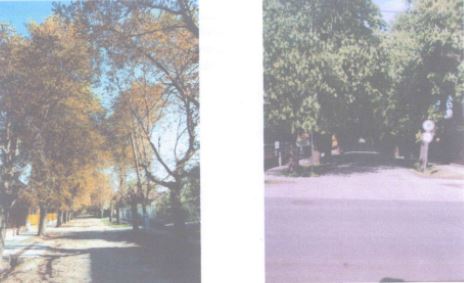 